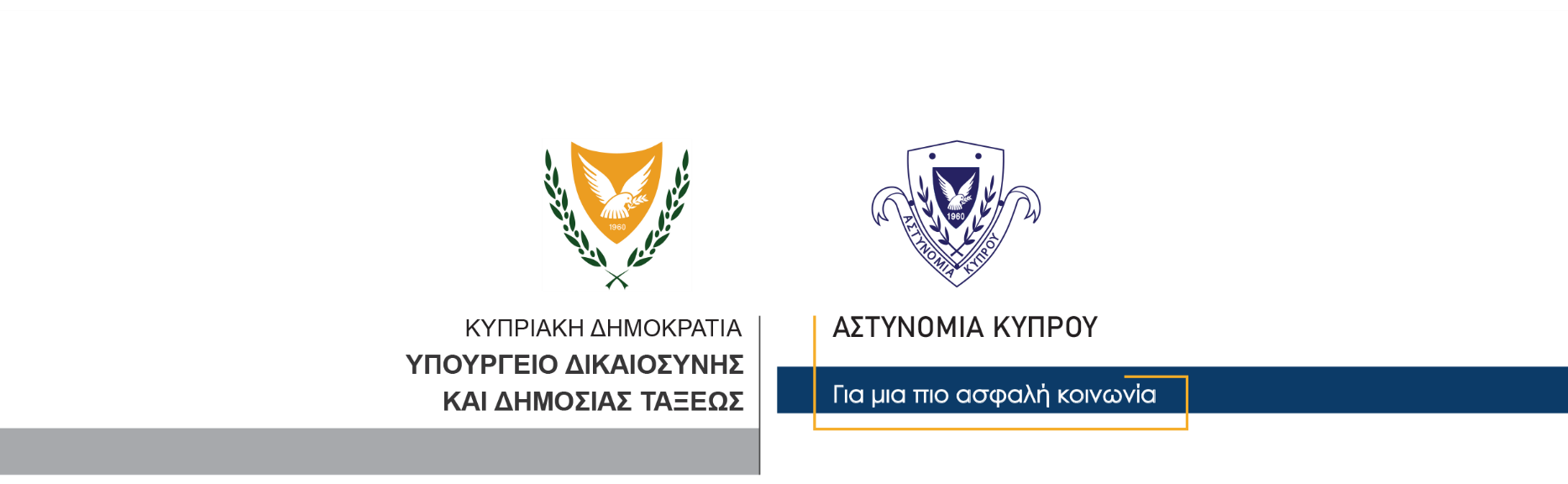 06 Οκτωβρίου, 2023Δελτίο Τύπου 1Νέες υποθέσεις απάτης με υπόπτους που παριστάνουν τους ιατρούςΣυστήνει προσοχή στο κοινό η ΑστυνομίαΗ Αστυνομία συστήνει εκ νέου προσοχή στο κοινό, μετά από νέες καταγγελίες υποθέσεων απάτης από πρόσωπα που ψευδώς παρουσιάζονται ως ιατροί. Δύο νέες υποθέσεις καταγγέλθηκαν χθες στην Αστυνομία, που απευθύνει έκκληση όπως οι πολίτες, σε περιπτώσεις απάτης ενημερώνουν άμεσα την Αστυνομία, επικοινωνώντας με τον πλησιέστερο Αστυνομικό Σταθμό ή με τα επαρχιακά ΤΑΕ ή με τη Γραμμή του Πολίτη, στον τηλεφωνικό αριθμό 1460.Οι δράστες της απάτης, που ψευδώς παρουσιάζονται ως ιατροί, επικοινωνούν τηλεφωνικά με πολίτες και τους ζητούν να πληρώσουν μεγάλα χρηματικά ποσά γιατί δήθεν κάποιο συγγενικό τους πρόσωπο έχει τραυματιστεί σε ατύχημα και επειγόντως χρειάζεται να τύχει χειρουργικής επέμβασης και ιατρικής περίθαλψης.Σύμφωνα με τις δύο νέες καταγγελίες που υποβλήθηκαν χθες το απόγευμα στην Αστυνομία, ύποπτοι επικοινώνησαν τηλεφωνικά με δύο γυναίκες ηλικίας 79 και 80 ετών, κάτοικοι Λευκωσίας και Λεμεσού αντίστοιχα και ψευδώς τους ανάφεραν ότι είχαν τραυματιστεί σε ατύχημα οι δύο κόρες τους και ότι επειγόντως χρειαζόταν να υποβληθούν σε χειρουργική επέμβαση, με κόστος 90 χιλιάδων ευρώ ξεχωριστά.Οι δύο γυναίκες, αφού πίστεψαν τους δράστες, έδωσαν σε άγνωστα τους πρόσωπα που μετέβησαν στις κατοικίες τους, χρήματα και κοσμήματα. Η 79χρονη,  συγκεκριμένα έδωσε σε άγνωστο της πρόσωπο που μετέβη στην κατοικία της, χρηματικό ποσό ύψους 4,000 ευρώ και χρυσαφικά αξίας 8,000 με 10,000 ευρώ περίπου, ενώ η 80χρονη, έδωσε σε δύο άγνωστα της πρόσωπα που μετέβησαν στην κατοικία της, χρηματικό ποσό ύψους 2,500 με 3,000 ευρώ περίπου και χρυσαφικά, άγνωστης στο παρόν στάδιο αξίας.Με αφορμή τις νέες αυτές καταγγελίες, η Αστυνομία απευθύνει εκ νέου έκκληση στο κοινό να είναι ιδιαίτερα προσεκτικό. Καλείται μάλιστα το κοινό σε περίπτωση που δεχθεί παρόμοια τηλεφωνήματα, να επικοινωνήσει άμεσα με τον πλησιέστερο Αστυνομικό Σταθμό ή με τα επαρχιακά ΤΑΕ ή με τη Γραμμή Επικοινωνίας του Πολίτη, στον τηλεφωνικό Αριθμό 1460.								Κλάδος ΕπικοινωνίαςΥποδιεύθυνση Επικοινωνίας Δημοσίων Σχέσεων & Κοινωνικής Ευθύνης